МОУ для детей дошкольного и младшего школьного возраста 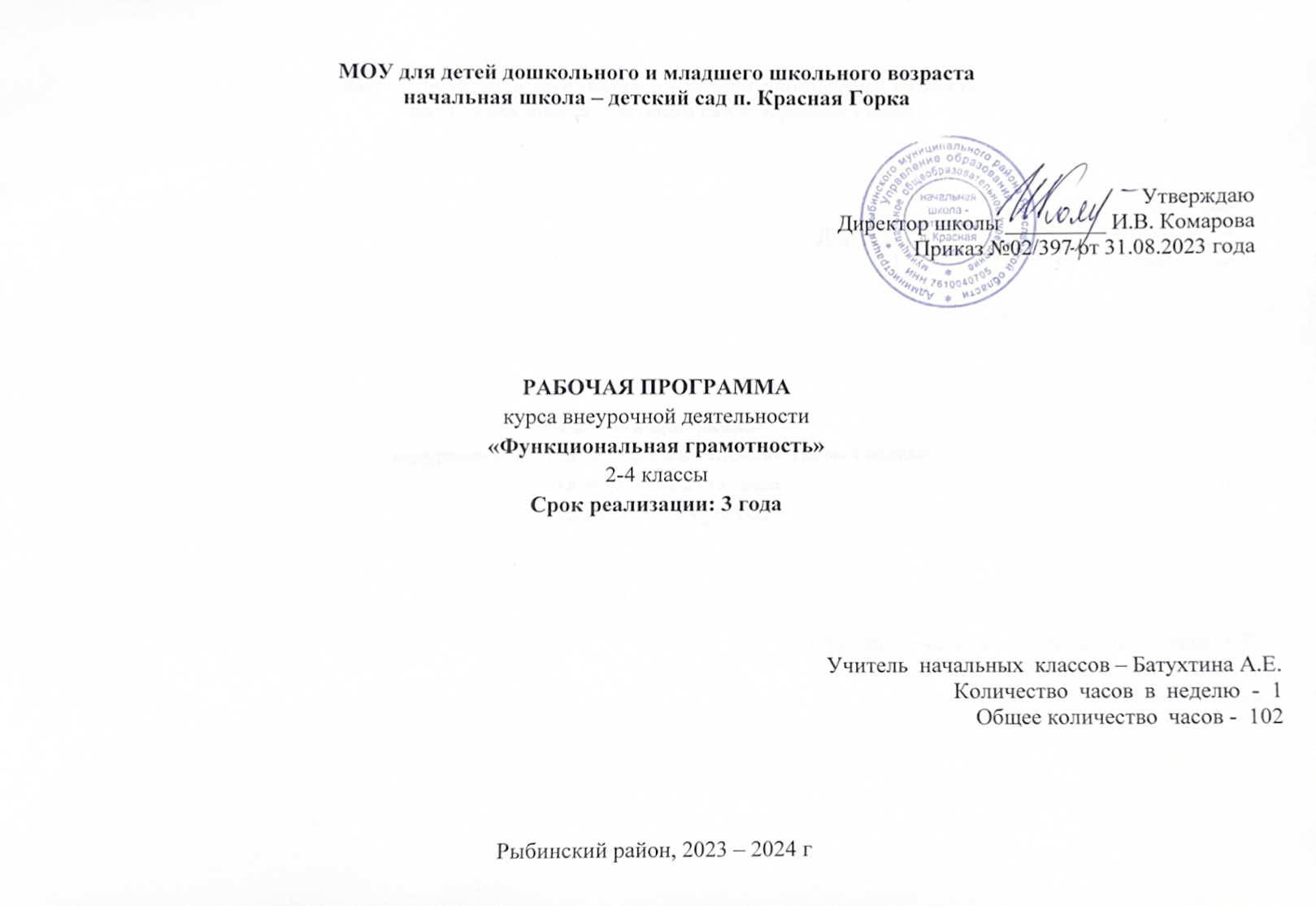 Пояснительная запискаРабочая программа разработана в соответствии:•	Федеральный закон от 29.12.2012 N 273-ФЗ (ред. от 14.07.2022) "Об образовании в Российской Федерации" 
(с изм. и доп., вступ. в силу с 25.07.2022);•	Федеральный государственный образовательный стандарт начального общего образования (ФГОС НОО), утвержденный приказом Министерства образования и науки РФ от 6 октября 2009 г. N 373, с изменениями и дополнения-ми от: 26 ноября 2010 г., 22 сентября 2011 г., 18 декабря 2012 г., 29 декабря 2014 г., 18 мая, 31 декабря 2015 г., 11 декабря 2020 г.;•	Федеральный государственный образовательный стандарт начального общего образования обучающихся с ограниченными возможностями здоровья (ФГОС НОО ОВЗ), утвержденный приказом Министерства образования и науки Российской Федерации от 19 декабря 2014 г. № 1598;•	Приказ Министерства просвещения Российской Федерации от 23.12.2020 № 766 "О внесении изменений в федеральный перечень учебников, допущенных к использованию при реализации имеющих государственную аккредитацию образовательных программ начального общего, основного общего, среднего общего образования организациями, осуществляющими образовательную деятельность, утвержденный приказом Министерства просвещения Российской Федерации от 20 мая 2020 г. № 254" (Зарегистрирован 02.03.2021 № 62645);•	Постановление Главного государственного санитарного врача Российской Федерации от 30.06.2020 № 16 «Об утверждении санитарно-эпидемиологических правил СП 3.1/2.4.3598-20 "Санитарно-эпидемиологические требования к устройству, содержанию и организации работы образовательных организаций и других объектов социальной инфраструктуры для детей и молодежи в условиях распространения новой коронавирусной инфекции (COVID-19)" (с изменениями на 24 марта 2021 года);•	 ООП НОО МОУ для детей дошкольного и младшего школьного возраста начальная школа - детский сад п. Красная Горка (приказ № 02/67-3 от 30.08.2015г.);•	АООП НОО МОУ для детей дошкольного и младшего школьного возраста начальная школа - детский сад п. Красная Горка (приказ № 02/249 от 31.08.2021г.);•	Приказ МОУ начальная школа – детский сад п. Красная Горка об учебном плане школы №02/397 от 31.08.2023 г., •	Методическое письмо ГОАУ ЯО ИРО о преподавании учебных предметов в начальных классах в 2023 – 2024 учебном году в образовательных учреждениях Ярославской области.Пояснительная запискаПрограмма курса внеурочной деятельности для 2 - 4 классов «Функциональная грамотность» разработана в соответствии с требованиями Федерального государственного образовательного стандарта начального общего образования, требования к основной образовательной программе начального общего образования. Программа «Функциональная грамотность» составлена на основе авторского курса программы «Функциональная грамотность» для 2-4 классов (авторы-составители М.В. Буряк, С.А. Шейкина). Программа «Функциональная грамотность» учитывает возрастные, общеучебные и психологические особенности младшего школьника. Цель программы: создание условий для развития функциональной грамотности. Программа разбита на шесть блоков: «Читательская грамотность», «Математическая грамотность», «Финансовая грамотность», «Глобальные компетенции», «Креативное мышление» и «Естественно-научная грамотность».Целью изучения блока «Читательская грамотность» является развитие способности учащихся к осмыслению письменных текстов и рефлексией на них, использования их содержания для достижения собственных целей, развития знаний и возможностей для активного участия в жизни общества. Оценивается не техника чтения и буквальное понимание текста, а понимание и рефлексия на текст, использование прочитанного для осуществления жизненных целей. Целью изучения блока «Математическая грамотность» является формирование у обучающихся способности определять и понимать роль математики в мире, в котором они живут, высказывать хорошо обоснованные математические суждения и использовать математику так, чтобы удовлетворять в настоящем и будущем потребности, присущие созидательному, заинтересованному и мыслящему гражданину. Целью изучения блока «Финансовая грамотность» является развитие экономического образа мышления, воспитание ответственности нравственного поведения в области экономических отношений в семье, формирование опыта применения полученных знаний и умений для решения элементарных вопросов в области экономики семьи.          Цель изучения блока «Глобальная компетентность» изучать местные, глобальные проблемы и вопросы межкультурного взаимодействия, понимать и оценивать различные точки зрения и мировоззрения, успешно и уважительно взаимодействовать с другими, а также действовать ответственно для обеспечения устойчивого развития и коллективного благополучия.          Цель изучения блока «Креативное мышление» - умение человека использовать свое воображение для выработки и совершенствования идей, формирования нового знания, решения задач, с которыми он не сталкивался раньше. Креативное мышление способствует критически осмысливать свои разработки, совершенствовать их.            Целью изучения блока «Естественно-научная грамотность» является формирование у обучающихся способности использовать естественно-научные знания для выделения в реальных ситуациях проблем, которые могут быть исследованы и решены с помощью научных методов, для получения выводов, основанных на наблюдениях и экспериментах. Эти выводы необходимы для понимания окружающего мира, тех изменений, которые вносит в него деятельность человека, и для принятия соответствующих решений. Программа курса внеурочной деятельности «Функциональная грамотность» рассчитана на 102 часа  и предполагает проведение 1 занятия в неделю. Срок реализации 3 года (2-4 класс): 2 класс – 34 часа 3 класс – 34 часа 4 класс – 34 часа В первом полугодии проводятся занятия по формированию читательской и естественнонаучной грамотности, во 2 полугодии - по формированию математической финансовой грамотности. Если учитель считает необходимым, последовательность проведения занятий можно изменить. Формы организации занятий:Предметные недели;Библиотечные уроки;Деловые беседы;Участие в научно-исследовательских дискуссиях;Практические упражненияУчебный процесс учащихся с ограниченными возможностями здоровья осуществляется на основе адаптированных общеобразовательных программ начального общего образования при одновременном сохранении коррекционной направленности педагогического процесса, которая реализуется через допустимые изменения в структурировании содержания, специфические методы, приемы работы.ПЛАНИРУЕМЫЕ РЕЗУЛЬТАТЫ ОСВОЕНИЯ КУРСАПрограмма обеспечивает достижение следующих личностных, метапредметных результатов.Личностные результаты изучения курса:- осознавать себя как члена семьи, общества и государства: участие в обсуждении финансовых проблем семьи, принятии решений о семейном бюджете;- овладевать начальными навыками адаптации в мире финансовых отношений: сопоставление доходов и расходов, простые вычисления в области семейных финансов;-  осознавать личную ответственность за свои поступки;- уметь сотрудничать со взрослыми и сверстниками в различных ситуациях.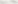 Метапредметные результаты изучения курса:Познавательные:- осваивать способы решения проблем творческого и поискового характера: работа над проектами и исследованиями;- использовать различные способы поиска, сбора, обработки, анализа и представления информации; -овладевать логическими действиями сравнения, обобщения, классификации, установления аналогий и причинно-следственных связей, построений рассуждений, отнесения к известным понятиям;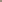 - использовать знаково-символические средства, в том числе моделирование;- ориентироваться в своей системе знаний: отличать новое от уже известного; - делать предварительный отбор источников информации: ориентироваться в потоке информации; - добывать новые знания: находить ответы на вопросы, используя учебные пособия, свой жизненный опыт и информацию, полученную от окружающих; - перерабатывать полученную информацию: сравнивать и группировать объекты;- преобразовывать информацию из одной формы в другую.Регулятивные:- проявлять познавательную и творческую инициативу; - принимать и сохранять учебную цель и задачу, планировать ее реализацию;- контролировать и оценивать свои действия, вносить соответствующие коррективы в их выполнение;- уметь отличать правильно выполненное задание от неверного;- оценивать правильность выполнения действий: самооценка и взаимооценка, знакомство с критериями оценивания.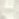 Коммуникативные:- адекватно передавать информацию, выражать свои мысли в соответствии с поставленными задачами и отображать предметное содержание и условия деятельности в речи;- слушать и понимать речь других; - совместно договариваться о правилах работы в группе; - доносить свою позицию до других: оформлять свою мысль в устной и письменной речи (на уровне одного предложения или небольшого текста); 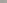 - учиться выполнять различные роли в группе (лидера, исполнителя, критика).           Предметные результаты изучения блока «Читательская грамотность»:- способность понимать, использовать, оценивать тексты размышлять о них и заниматься чтением для того, чтобы достигать своих целей, расширять свои знания и возможности, участвовать в социальной жизни;- умение находить необходимую информацию в прочитанных текстах;-  умение задавать вопросы по содержанию прочитанных текстов; -умение составлять речевое высказывание в устной и письменной форме в соответствии с поставленной учебной задачей.                                                                   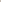 Предметные результаты изучения блока «Естественно-научная грамотность»:- способность осваивать и использовать естественно-научные знания для распознания и постановки вопросов, для освоения новых знаний, для объяснения естественно-научных явлений и формулирования основанных на научных доказательствах выводов;- способность понимать основные; особенности естествознания как формы человеческого познания.               Предметные результаты изучения блока «Математическая грамотность»: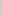 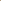 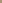 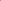 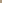 - способность формулировать, применять и интерпретировать математику в разнообразных контекстах;- способность проводить математические рассуждения;- способность использовать математические понятия, факты, чтобы описать, объяснить и предсказывать явления;- способность понимать роль математики в мире, высказывать обоснованные суждения и принимать решения, которые необходимы конструктивному, активному и размышляющему человеку.             Предметные результаты изучения блока «Финансовая грамотность»:- понимание и правильное использование финансовых терминов;- представление о семейных расходах и доходах; - умение проводить простейшие расчеты семейного бюджета; 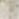 - представление о различных видах семейных доходов;- представление о различных видах семейных расходов; - представление о способах экономии семейного бюджета.           Предметные результаты изучения блока «Глобальная компетентность»:- способность рассматривать вопросы и ситуации местного, глобального и межкультурного значения (например, бедность, экономическая взаимозависимость, миграция, неравенство, экологические риски, конфликты, культурные различия и стереотипы);- овладение навыками и взглядами, необходимыми для жизни во взаимосвязанном мире; - способность использовать знания о мире и критически мыслить при рассуждении о глобальных событиях;- способность задавать вопросы, анализировать информацию, объяснять явления и вырабатывать собственную позицию; - способность находить, анализировать и критически оценивать сообщения СМИ;- способность понимать и ценить различные точки зрения и мировоззрения;- способность наладить позитивное взаимодействие с людьми разного национального, этнического, религиозного, социального или культурного происхождения или пола.Предметные результаты изучения блока «Креативное мышление»:- умение генерировать новые идеи на основе существующей информации, например, текста или изображения; - практика в творчестве, создавая, например, продолжение или альтернативное окончание любимой сказки; - стимулирование развития воображения и фантазии, творческую активность детей.Содержание программы 2 класс (34 ч)Календарно – тематическое планирование (2 класс)Содержание программы 3 класс (34 ч)Календарно – тематическое планирование (3 класс)№ п/пРаздел Кол-во часовСодержаниеФормы внеурочной деятельности1Читательская грамотность11111111Михаил Пришвин. Беличья память. И. Соколов-Микитов. В берлоге.Лев Толстой. Зайцы. Николай Сладков. Веселая игра. Обыкновенные кроты. Эдуард Шим. Тяжкий труд.Про полевого хомяка. Про бобров. Библиотечные уроки;Деловые беседы;Участие в научно-исследовательских дискуссиях;Практические упражненияИтого82.Математическая грамотность11111111Про беличьи запасы.Медвежье, потомство.Про зайчат и зайчиху.Лисьи забавы.Про крота.Про ежа.Про полевого хомяка.Бобры строители.Библиотечные уроки;Деловые беседы;Участие в научно-исследовательских дискуссиях;Практические упражненияИтого83.Креативное мышление11История со словом «фотоальбом».Рассказы по картинкам.Итого23.Финансовая грамотность1111111Беличьи деньги.Поврежденные и фальшивые деньги. Банковская карта.Безопасность денег на банковской карте.Про кредиты.Про вклады.Ловушки для денег.Библиотечные уроки;Деловые беседы;Участие в научно-исследовательских дискуссиях;Практические упражненияИтого74.Естественно-научная грамотность1111111Про белочку и погоду.Лесные сладкоежки.Про зайчишку и овощи.Лисьи норы.Корень часть растения.Занимательные особенности яблока.Про хомяка и его запасы.Библиотечные уроки;Деловые беседы;Участие в научно-исследовательских дискуссиях;Практические упражненияИтого75.Глобальная компетентность11Комплексное задание «Футбол и дружба»Комплексное задание «Случай в гостях»Итого2Итого34№ п/пДатаТемаПредметизученияФормируемые умения 1.7.09Михаил Пришвин. Беличья памятьРазличия научно-познавательного и художественного текстов.– Определять жанр, тему, героев произведения;– объяснять значения выражений, встретившихся в тексте;– озаглавливать прочитанный текст;– находить необходимую информацию в прочитанном тексте;– задавать вопросы по содержанию прочитанного и отвечать на них;– давать характеристику герою произведения;– различать научно-познавательный текст и художественный; находить их сходство и различия.2.14.09Про беличьи запасыСложение одинаковых слагаемых, решение задач.– Работать с таблицами: интерпретировать и дополнять данные;– выполнять сложение и сравнение чисел в пределах 100;– объяснять графические модели при решении задач;– анализировать представленные данные, устанавливать закономерности;– строить ломаную линию.3.21.09БеличьиденьгиБумажные и металлические деньги, рубль, копейка.– Объяснять значение понятий «покупка», «продажа», «сделка», «деньги»;– понимать, откуда возникло название российских денег «рубль» и «копейка»;– находить у монеты аверс и реверс;– выполнять логические операции: анализ, синтез и сравнение;– готовить небольшое сообщение на заданную тему.428.09Про белочку и погодуНаблюдения запогодой.– Объяснять, что такое «погода», «хорошая и плохая погода», «облачность»;– объяснять, что такое «оттепель», «наст»;– работать с таблицами наблюдений за погодой;– высказывать предположения и гипотезы о причинах наблюдаемых явлений;– работать в парах.5.5.10И. Соколов-Микитов.В берлогеСодержание рассказа.Отличия художественного,научно-познавательного и газетного стилей.Определять жанр, тему, героев произведения;– объяснять значения выражений, встретившихся в тексте;– отвечать на вопросы по содержанию текста цитатами из него;– составлять вопросы по содержанию текста для готовых ответов;– определять отрывок, к которому подобрана иллюстрация;– разгадывать ребусы;– устанавливать логические связи.612.10Медвежье потомствоСтолбчатая диаграмма, таблицы, логические задачи.– Анализировать данные столбчатой диаграммы, представленные в явном и неявном виде;– дополнять недостающие на диаграмме данные;– отвечать на вопросы, ответы на которые спрятаны на диаграмме;– анализировать данные таблицы, устанавливая их истинность и ложность;– выполнять вычисления на увеличение и уменьшение числа на несколько единиц;– решать логические задачи на практическое деление;– находить периметр треугольника;– строить связное речевое устное или письменное высказывание в соответствии с учебной задачей.719.10Повреждённые и фальшивые деньгиНаличные деньги, средства защиты бумажных денег, повреждённые деньги.– Объяснять на доступном для второклассника уровне, что такое фальшивые и поврежденные деньги;– знать правила использования поврежденных денег;– находить и показывать средства защиты на российских банкнотах;– находить необходимую информацию в тексте;– отвечать на вопросы на основе полученной информации.826.10Лесные сладкоежкиМедонос, настоящий и искусственный мёд– Проводить несложные опыты с мёдом;– определять последовательность действий при проведении опытов;– делать выводы по результатам опытов;– различать свойства настоящего и поддельного, искусственного мёда;– анализировать данные таблицы;– строить логические рассуждения и оформлять их в устной и письменной речи;– иметь представление о лечебных свойствах мёда.9Лев Толстой. ЗайцыСодержание рассказа. Сравнение научно-познавательного и художественного текстов.– Заполнять кластер на основе полученных сведений из текста;– определение лексического значения слова;– находить необходимую информацию в тексте;– определять объект на рисунке с помощью подсказки;– определять последовательность действий, описанных в рассказе; – различать художественный и научно-познавательный текст;– сравнивать авторский текст и текст из энциклопедии, находить общие сведения; – определять по высказываниям информацию, полученную из текста;– строить связное речевое устное или письменное высказывание в соответствии с учебной задачей.10Про зайчат и зайчихуЕдиницы измерения времени: сутки, часы. Сложение в пределах 100. Логические задачи. Диаграмма. – Определять количество часов в сутках;– находить необходимую информацию в тексте и выполнять математические вычисления; – подбирать из предложенных чисел суммы чисел, состоящих из двух слагаемых, доказывать правильность выбранных чисел;– решать логические задачи по данному условию;– составлять элементарную диаграмму.11Банковская картаБанковская карта.– Давать характеристику наличным деньгам;– рассказывать о дебетовой банковской карте;– объяснять, что обозначают надписи на карте;– объяснять, как производить покупку в магазине;– объяснять, как можно снять деньги в банкомате с помощью карты;– рассказывать о кредитной банковской карте.12Про Зайчишку и овощиМорковь, огурец, помидор, свёкла, капуста.– Определять по рисункам названия растений и находить среди них овощи;– выделять среди овощей корнеплоды;– проводить опыт по проращиванию моркови;– определять цвет сока овощей опытным путём;– сравнивать свойства сырой и варёной моркови.13Николай Сладков. Весёлая играСодержание рассказа– Определять тип и тему текста, называть его персонажей;– понимать, что такое «цитата», использовать цитаты в качестве ответов на вопросы по содержанию прочитанного текста;– объяснять лексическое значение слов и выражений;– устанавливать истинность и ложность утверждений, подтверждая или опровергая их с помощью цитат;– составлять на доступном для второклассника языке инструкции/правила, грамотно оформлять их на письме.14Лисьи забавыРешение логических задач с помощью таблицы; столбчатая диаграмма, чертёж.– Определять дату по календарю;– находить необходимую информацию в тексте и выполнять математические вычисления; – записывать краткую запись и решение задач;– решать логические задачи с помощью таблицы;– анализировать данные, представленные в столбчатой диаграмме, дополнять недостающие в диаграмме данные;– составлять вопросы, ответы на которые можно узнать по данным столбчатой диаграммы;– читать простейшие чертежи, выполнять построения на чертеже в соответствии с данными задачи.15Безопасность денег на банковской картеПравила безопасности при использовании банковских карт.– Иметь представление об элементах, расположенных на лицевой и оборотных сторонах банковской карты, объяснять их назначение;– находить необходимую информацию в тексте задания; – формулировать правила безопасности при использовании банковских карт.16Лисьи норыУстройство лисьей норы, свойства лесной земли, песка и глины, состав почвы.– Иметь представление об устройстве лисьих нор;– проводить простейшие опыты по определению свойств лесной земли, песка и глины, состава почвы;– делать выводы по результатам проведенных наблюдений и опытов;– понимать и объяснять, от чего зависит плодородие почвы.17Обыкновенные кротыСодержание научно-познавательноготекста. – Определять тип текста;– составлять описание крота на основе прочитанного текста;– разгадывать ребусы и соотносить слова-ассоциации;– соединять линиями части предложений и определять их последовательность в тексте;– объяснять значение слова;– составлять вопросы по предложенным предложениям;– находить синонимы к предложенному слову;– писать сочинение-рассуждение по заданной теме;– определять название раздела, в котором может быть размещён текст.18Про кротаСложение в пределах 100. Логические задачи. Диаграмма.– Решать задачи логического характера;– решать задачи с использованием данных таблицы;– решать задачи на основе данных диаграммы;– решать примеры на основе предложенной цепочки примеров;– определять цвета геометрических фигур на основе верных высказываний.19Про кредитыКредит. Ипотечный кредит. Автокредит. Кредит наличными.– Объяснять, что такое «кредит»;– определять виды кредитов;– понимать, чем отличаются друг от друга разные виды кредитов;– определять сумму переплаты по кредиту;– определять, какой кредит наиболее выгоден банку по срокам его оплаты;– определять, какой кредит наиболее выгоден клиенту банка по срокам его оплаты.20Корень – часть растенияКорень. Виды корневых систем. Видоизменённые корни.– Называть части цветочных растений;– объяснять, для чего растению корень;– доказывать, что рост растения начинается с корня;– называть виды корневых систем;– называть видоизменённые корни.21Эдуард Шим. Тяжкий трудСодержание художественного текста.– Определять книгу, в которой можно прочитать предложенный художественный текст;– определение лексического значения слова;– находить необходимую информацию в тексте;– находить в тексте предложение по заданному вопросу;– разгадывать ребусы и соотносить полученные ответы со словами; – определять главную мысль текста;– определять, чему учит текст;– строить связное речевое устное или письменное высказывание в соответствии с учебной задачей.22Про ежаРешение выражений, столбчатая и круговая диаграмма, названия месяцев.– Находить значение выражений, соотносить полученные результаты с буквами и читать название насекомого;– определять время с помощью скорости и расстояния;– определять данные столбчатой диаграммы, находить часть от числа и записывать результаты в таблицу, результаты таблицы переносить в круговую диаграмму;– отвечать на вопросы на основе полученных данных;– определять последовательность маршрута на основе схемы;– записывать слова с помощью кода;– называть месяцы, сравнивать количество месяцев.23Про вкладыВклад, вкладчик, срочный вклад, вклад до востребования.– Давать определение вклада;– называть виды вкладов: срочный вклад, вклад до востребования;– объяснять, что такое банковский процент по вкладам;– объяснять, как считают банковский процент по вкладам;– объяснять, почему банки выплачивают проценты.24Занимательные особенности яблокаЯблоко, свойства яблока.– Объяснять, почему яблоко в месте разреза темнеет, а при покрытии разреза соком лимона не темнеет;– объяснять, почему яблоко плавает;– объяснять, почему яблоко отталкивается от магнита;– объяснять, почему неспелое яблоко кислое;– находить на срезе яблока рисунок звезды.25ПолевойхомякСодержание научно-познавательноготекста.– Определять вид текста;– составлять описание хомяка на основе прочитанного текста;– дополнять описание хомяка на основе рисунка;– придумывать сравнения;– составлять вопросы по данным предложениям;– отвечать на вопросы на основе полученных сведений;– разгадывать ребусы и объяснять значение слова;– определять сведения, которые удивили;– составлять план при подготовке к сообщению.26Про полевого хомякаРешение выражений, столбчатая и круговая диаграммы, именованные числа, четырёхугольники.– Находить значение выражений, соотносить полученные результаты с буквами и читать название животного;– строить столбчатую диаграмму на основе имеющихся данных;– отвечать на вопросы на основе имеющихся данных;– находить путь хомяка на основе заданного условия, доказывать, что путь выбран правильно;– записывать именованные числа в порядке возрастания;– строить четырёхугольники по заданному условию.27Ловушки для денегДоходы, расходы, прибыль, дефицит, профицит.– Определять доходы, расходы и прибыль;– отличать желаемые покупки от необходимых;– рассуждать, как поступать в различных ситуациях при покупке товара;– объяснять, что такое дефицит и профицит;– рассуждать, как не тратить напрасно деньги.28Про хомяка и его запасыГорох, свойства прорастания гороха.– Называть растения, плоды которых составляют основу питания хомяка;– объяснять и доказывать, как влажность и воздух влияют на прорастание семян;– объяснять и доказывать, что для роста, особенно в первое время, проростки используют вещества, запасённые в самих семенах;– объяснять и доказывать, как влияет наличие света на прорастание семян;– объяснять и доказывать, как влияет температура на прорастание семян;– объяснять и доказывать, как влияет глубина посева на прорастание семян;– определять правильную последовательность прорастания семян гороха.29Про бобровСодержание текста, текст-описание.– Определять тип текста, его тему;– находить выделенное в тексте словосочетание и объяснять его лексическое значение;– находить среди предложенных вариантов вопросы, на которые можно/нельзя найти ответы в прочитанном тексте;– задавать вопросы по содержанию прочитанного;– сравнивать тексты;– определять сведения, которые удивили;– составлять речевое высказывание в письменной форме.30Бобры-строителиДиаметр, длина окружности, решение практических задач.– Иметь представление о диаметре окружности;– анализировать данные таблицы, устанавливая закономерности её заполнения;– находить приблизительное значение диаметра окружности, зная длину окружности;– заменять умножение сложением одинаковых слагаемых;– выбирать нужные для проведения измерений инструменты;– работать с чертежом;– решать логические задачи.31Такие разные деньгиВалюта, курс для обмена валюты, деньги разных стран.– Иметь представление о валюте как национальной денежной единице;– находить необходимую информацию в тексте и на иллюстрациях к заданиям;– устанавливать принадлежность денежной единицы стране;– иметь представление о банковской операции «обмен валюты».32Материал для плотинСтроение древесины дерева, определение возраста дерева.– Иметь представление о составе древесины– проводить простейшие опыты по изучению свойств древесины разных пород деревьев;– делать выводы по результатам проведенных наблюдений и опытов;– понимать и объяснять, что такое твёрдые и мягкие породы деревьев.33Позвоночные животныеРыбы, птицы, рептилии, амфибии, млекопитающие.– Называть группы позвоночных животных;– называть признаки пяти групп позвоночных животных;– определять название животного по описанию;– выбирать признаки земноводного животного;– выбирать утверждения, которые описывают признаки животного;– выбирать вопросы, на которые нельзя найти ответы в тексте;– составить описание внешнего вида рыбы с указанием признаков этого животного;– рассуждать об открытии, сделанном на занятии.34Встреча друзей– Находить необходимую информацию в тексте задания;– понимать, что такое «валюта», «курс рубля», «кредит», «банковский вклад», «процент по вкладу»;– анализировать и дополнять недостающие в таблице данные;– выполнять письменное и устное сложение чисел в пределах 1000.№ п/пРаздел Кол-во часовСодержаниеФормы внеурочной деятельности1Читательская грамотность1111111Про дождевого червяка. Кальций. Сколько весит облако? Хлеб, всему голова. Про мел. Про мыло. История свечи. Библиотечные уроки;Деловые беседы;Участие в научно-исследовательских дискуссиях;Практические упражненияИтого72.Естественно-научная грамотность11111111Дождевые черви. Полезный кальций.Про облака. Про хлеб и дрожжи. Интересное вещество мел. Чем интересно мыло и как оно «работает»? Про свечи. Волшебный Магнит.Библиотечные уроки;Деловые беседы;Участие в научно-исследовательских дискуссиях;Практические упражненияИтого83.Финансовая грамотность1111111Что такое «бюджет»? Семейный бюджет. Откуда в семье берутся деньги? Зарплата. Пенсия и социальные пособия.Наследство, вклад выигрыш. На что тратятся семейные деньги? Виды расходов. Как сэкономить семейные деньги? Библиотечные уроки;Деловые беседы;Участие в научно-исследовательских дискуссиях;Практические упражнения.Итого74.Математическая грамотность11111111Расходы и доходы бюджета. Планируем семейный бюджет. Подсчитываем семейный доход. Пенсии и пособия. Подсчитываем случайные (нерегулярные) доходы. Подсчитываем расходы. Расходы на обязательные платежи. Подсчитываем сэкономленные деньги. Библиотечные уроки;Деловые беседы;Участие в научно-исследовательских дискуссиях;Практические упражненияИтого85.Глобальная компетентность11Комплексное задание «Говорим на одном языке».Комплексное задание «Выбрасываем продукты или голодаем?»Итого26.Креативное мышление11История со словом «почта».Рассказы по картинкам.Итого2Итого34№ п/пДатаДатаТемаФормируемые умения Формируемые умения № п/ппланТемаБлок «Читательская грамотность»Блок «Читательская грамотность»Блок «Читательская грамотность»Блок «Читательская грамотность»Блок «Читательская грамотность»17.09Про дождевого червяка– Определять тип текста;– дополнять предложение словами из текста;– определять периоды развития дождевого червя на основе теста;– объяснять, почему дождевые черви – это настоящие сокровища, живущие под землёй; – определять на основе теста способ питания дождевых червей;– находить предложение, соответствующее рисунку;– выбирать утверждения, соответствующие тексту;– составлять вопрос по содержанию текста;– называть дополнительные вопросы, ответов на которые нет в тексте.314.09Кальций– Работать с кластером;– Дополнять предложение словами из текста;– определять, что такое минерал;– называть стройматериалы, содержащие кальций;– объяснять значение слова;– выбирать утверждения, которые соответствуют прочитанному тексту;– составлять предложения по рисунку;– составлять вопрос по содержанию текста и записывать ответ на составленный вопрос.521.09Сколько весит облако?– Определять тип текста;– определять, что вынесено в заглавие – тема или главная мысль;– находить ответ на вопрос в тексте;– объяснять значение слова;– дополнять предложения;– выбирать вопросы, на которые можно найти ответы в тексте;– дополнять план текста;– рассказывать о прочитанном произведении;– составлять вопрос по содержанию текста и записывать ответ на составленный вопрос;– определять название книг с достоверными сведениями.728.09Хлеб – всему голова– Определять тип текста;– определять, что вынесено в заглавие – тема или главная мысль;– записывать пословицы о хлебе;– записывать предложение, которое соответствует рисунку;– находить ответ на вопрос в тексте;– объяснять значение слова;– рассказывать о прочитанном произведении;– составлять вопрос по содержанию текста и записывать ответ на составленный вопрос;– работать с толкованием слова;– определять порядок следования предложений;– называть хлебобулочные изделия.95.10Про мел– Заполнять кластер о происхождении мела;– составлять вопрос по готовому ответу;– давать определение слова;– работать с толковым словарём;– работать с толкованием слова;– соединять части предложений и определять их порядок;– составлять план текста в виде вопросов;– составлять вопрос по содержанию текста и записывать ответ на составленный вопрос.1112.10Про мыло– Дополнять предложение;– давать определение слова;– работать с толковым словарём;– соединять части предложений и определять их порядок;– находить в тексте предложение, которое соответствует рисунку;– находить в тексте предложение по заданному условию;– дополнять текст по заданному условию;– определять даты принятия гербов.1316.10История свечи– Давать определение слова;– записывать ответ на поставленный вопрос;– определять слово по его лексическому значению;– называть вещества, которые используют при изготовлении свечей;– выбрать вопросы, на которые можно найти ответ в тексте;– составлять вопросы и находить ответы в тексте;– соединять части предложений и определять их порядок;– заполнять кластер по рисункам на основе прочитанного текста;– называть правила безопасности при использовании свечей;– рассказывать о прочитанном произведении;– отвечать на поставленный вопрос.1526.10Магнит– Давать определение слова;– дополнять предложение;– находить ответ на поставленный вопрос;– объяснять значение словосочетания;– с помощью текста находить отличия между предметами;– называть предметы, о которых говорится в тексте;– рассказывать о прочитанном произведении.Блок «Естественно-научная грамотность»Блок «Естественно-научная грамотность»Блок «Естественно-научная грамотность»Блок «Естественно-научная грамотность»Блок «Естественно-научная грамотность»2Дождевые черви– Называть части тела дождевого червя;– объяснять, какую роль играют щетинки в жизни животного;– рассказывать, чем питается дождевой червь;– объяснять, почему во время дождя дождевые черви выползают на поверхность земли;– наблюдать, как дождевые черви создают плодородную почву;– заполнять таблицу-характеристику на дождевого червя.4Полезный кальций– Заполнять таблицу;– дополнять предложение;– определять с помощью опытов, что происходит с костями и скорлупой яйца, если из них удалить кальций;– составлять суточное меню с молочными продуктами;– дописывать вывод о необходимости кальция для организма.6Про облака– С помощью опыта показывать образование облаков;– объяснять, почему облака увеличиваются в размере;– называть явления природы;– называть виды облаков;– определять погоду по облакам. 8Про хлеб и дрожжи– Называть внешние признаки сходства и различия ржи и пшеницы;– описывать внешний вид ржаного и пшеничного хлеба;– определять наличие дырочек в хлебобулочных изделиях;– давать определение слову «дрожжи»;– проводить опыт, показывающий влияние температуры на процесс брожения;– проводить опыт, показывающий влияние сахара на процесс брожения;– проводить опыт, доказывающий образование углекислого газа при брожении;– проводить опыт, доказывающий, что вкус и качество хлеба зависят от выдержки теста.10Интересное вещество – мел– Определять внешние признаки мела;– доказывать, что мел не растворяется в воде;– называть, из чего состоит мел;– доказывать, что мел содержит карбонат кальция;– определять состав мела;– называть области применения мела.12Чем интересно мыло и как оно «работает»– Называть виды мыла;– исследовать мыло в сухом виде;– показывать, что при намокании мыла появляется пена;– проводить опыт, доказывающий, что мыло очищает воду от масла;– проводить опыт, доказывающий, что мыло уменьшает поверхностное натяжение воды;– исследовать с помощью лупы мыльные пузыри;– доказывать, что мыльные пузыри образуются из жидкого мыла.14Про свечи– Рассказывать о строении свечи;– рассказывать о зонах пламени свечи;– объяснять, почему гаснет свеча;– объяснять, почему внутри ёмкости поднимается вода;– объяснять, почему происходит возгорание дыма.16Волшебный магнит– Называть виды магнитов;– определять опытным путём, какие предметы притягивает магнит;– доказывать с помощью опыта, что магнитная сила действует через стекло и другие предметы;– показывать с помощью опыта, что магнит может намагничивать металлические предметы;– рассказывать о том, что магнит имеет два полюса;– показывать с помощью опыта, как можно создать компас.Проверочная работаПроверочная работаПроверочная работаПроверочная работаПроверочная работа17Проверь себя– Ориентироваться в понятиях, изученных в первом полугодии;– применять полученные знания в повседневной жизни;– работать самостоятельно;– планировать и корректировать свои действия в соответствии с поставленной учебной задачей.Блок «Финансовая грамотность»Блок «Финансовая грамотность»Блок «Финансовая грамотность»Блок «Финансовая грамотность»Блок «Финансовая грамотность»18Что такое «бюджет»?– Понимать и правильно использовать финансовые термины: «бюджет», «налоги»; «дефицит», «профицит»;– понимать, из каких уровней состоит бюджетная система России;– объяснять, откуда берутся деньги в госбюджете и куда они расходуются;– выдвигать свои предположения и уметь аргументировать свой ответ;– уметь слушать и слышать собеседника.20Семейный бюджет– Объяснять значение понятия «семейный бюджет»;– понимать, как в семье появляются доходы;– делить расходы на «обязательные», «желаемые и «непредвиденные»;– заполнять кластер;– формулировать высказывание в устной и письменной речи на заданную тему.22Откуда в семье берутся деньги? Зарплата– Понимать и правильно использовать финансовые термины: «заработная плата», «фиксированная зарплата», «аванс», «премия» и «гонорар»; – анализировать данные, представленные в виде графика;– приводить примеры различных профессий;– объяснять, отчего может зависеть размер заработной платы.24Откуда в семье берутся деньги? Пенсия и социальные пособия– Понимать и правильно использовать финансовые термины: «пенсия», «досрочная пенсия», «пособие»; – на доступном для третьеклассника уровне определять основание для назначения досрочной пенсии;– называть пособия, которые получают граждане нашей страны;– определять, какие пособия относятся к регулярным, а какие – к эпизодическим.26Откуда в семье берутся деньги? Наследство, вклад, выигрыш–– Понимать и правильно использовать финансовые термины: «случайный доход», «выигрыш», «клад», «наследство» и «движимое и недвижимое имущество»; – понимать, что выигрыш облагается налогом;– иметь представления о налогах, которые человек должен заплатить от доходов, полученных в виде выигрыша;– понимать, как должен поступить человек, нашедший клад;– называть предметы, которые человек может получить в наследство.28На что тратятся семейные деньги? Виды расходов–– Понимать и правильно использовать финансовые термины: «обязательные расходы», «желаемые расходы», «непредвиденные расходы»,«текущие расходы», «капитальные расходы», «чрезвычайные расходы», «ежемесячные расходы», «ежегодные расходы», «сезонные расходы», «разовые расходы»,– определять, к какой группе относятся те или иные расходы.30На что тратятся семейные деньги? Обязательные платежи– Понимать и правильно использовать финансовые термины: «коммунальные платежи», «тариф», «штрафы», «налоги»; – объяснять, почему обязательные платежи нужно платить вовремя;– на примере различных ситуаций определять вид обязательного платежа.32Как сэкономить семейные деньги?– Понимать и правильно использовать финансовые термины: «экономия семейного бюджета», «продовольственные товары», «непродовольственные товары»; – формулировать простые правила экономии семейного бюджета;– на доступном для третьеклассника уровне объяснять, почему необходимо экономить семейный бюджет.Блок «Математическая грамотность»Блок «Математическая грамотность»Блок «Математическая грамотность»Блок «Математическая грамотность»Блок «Математическая грамотность»19Расходы и доходы бюджета– Определять дефицитный и профицитный бюджет;– анализировать данные, представленные на инфографике, и на основе этих данных заполнять таблицу;– выполнять вычисления по таблице;– выполнять сложение и вычитание многозначных чисел;– составлять задачу по предложенному решению;– формулировать вопрос задачи.21Планируем семейный бюджет– анализировать данные, представленные в таблице, и по этим данным выполнять необходимые вычисления;– выполнять сложение и вычитание многозначных чисел, деление круглого числа на однозначное;– анализировать данные столбчатой диаграммы;– выполнять умножение двузначного числа на однозначное путём сложения одинаковых слагаемых;– выполнять чертёж к задаче и записывать её решение.23Подсчитываем семейный доход– Анализировать график и по данным графика заполнять таблицу;– выполнять сложение круглых многозначных чисел;– находить с помощью калькулятора среднее арифметическое;– сопоставлять таблицу и круговую диаграмму;– анализировать данные таблицы и на основе этих данных дополнять недостающие подписи на круговой диаграмме;– самостоятельно составлять круговую диаграмму.25Пенсии и пособия– Анализировать данные, представленные в таблице;– выполнять сложение и вычитание многозначных чисел;– анализировать данные, представленные в виде гистограммы;– вычислять, на сколько увеличилась пенсия за определённый период;– заполнять таблицу на основе текстового материала;– подсчитывать доход семьи от детских пособий.27Подсчитываем случайные (нерегулярные) доходы– Определять, с какой суммы и в каком размере нужно платить налог с выигрыша;– подсчитывать, чему равен реальный доход от выигрыша в лотерею;– под руководством учителя с помощью калькулятора находить процент от числа.29Подсчитываем расходы– Анализировать данные инфографики;– находить в таблице информацию, необходимую для выполнения задания;– подсчитывать расходы на питание и определять, какую часть от семейного дохода они составляют;– подсчитывать, какую часть семья откладывает на непредвиденные расходы.31Расходы на обязательные платежи– Определять, какие налоги должна платить семья;– анализировать данные диаграммы и на основе этих данных заполнять таблицу;– подсчитывать ежемесячные обязательные расходы;– пользоваться калькулятором;– объяснять причину уменьшения или увеличения обязательных платежей;– выполнять сложение и вычитание многозначных чисел.33Подсчитываем сэкономленные деньги– Под руководством учителя решать составные задания на нахождения количества сэкономленных денег;– объяснять, что такое «скидка в 25%»;– определять, на сколько стал дешевле товар со скидкой;– находить часть от числа.Проверочная работаПроверочная работаПроверочная работаПроверочная работаПроверочная работа34Проверьсебя– Ориентироваться в понятиях, изученных во втором полугодии;– применять полученные знания в повседневной жизни;– работать самостоятельно;– планировать и корректировать свои действия в соответствии с поставленной учебной задачей.